There are 28 cards in this game (14 of the cards have pictures and 14 of the cards have words).Cut out the cards. Match the word and the picture. Continue until you have 14 pairs.The solar system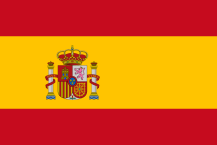 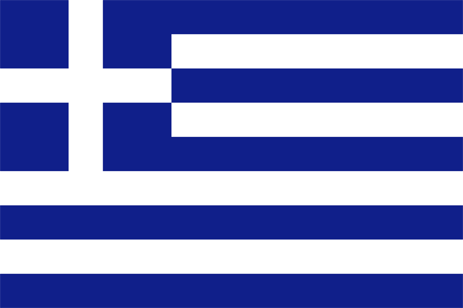 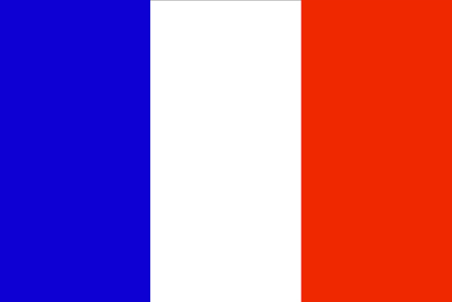 cosmosaliensBlup andBliprocketcosmonaut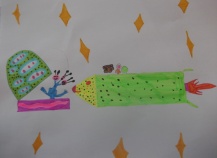 planet Earth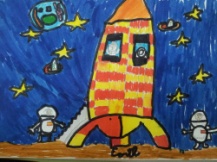 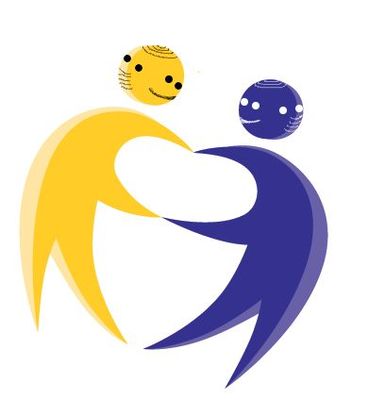 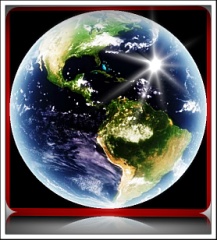 France flagPolish flagGreek flag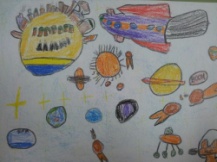 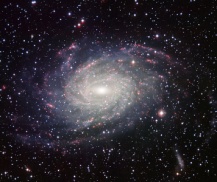 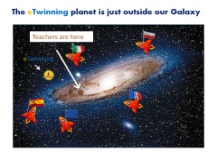 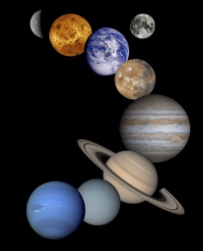 The Milky WayeTwinning planet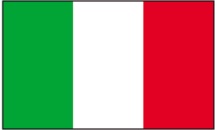 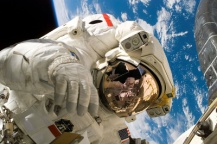 Italian flag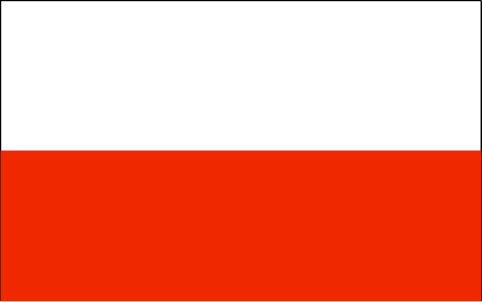 Spanish flag